Схема 30к приложению 2к постановлению Администрациигорода Ханты-Мансийскаот____ №____Территория муниципального бюджетного общеобразовательного учреждения «Центр образования №7 имени Дунина-Горкавича Александра Александровича»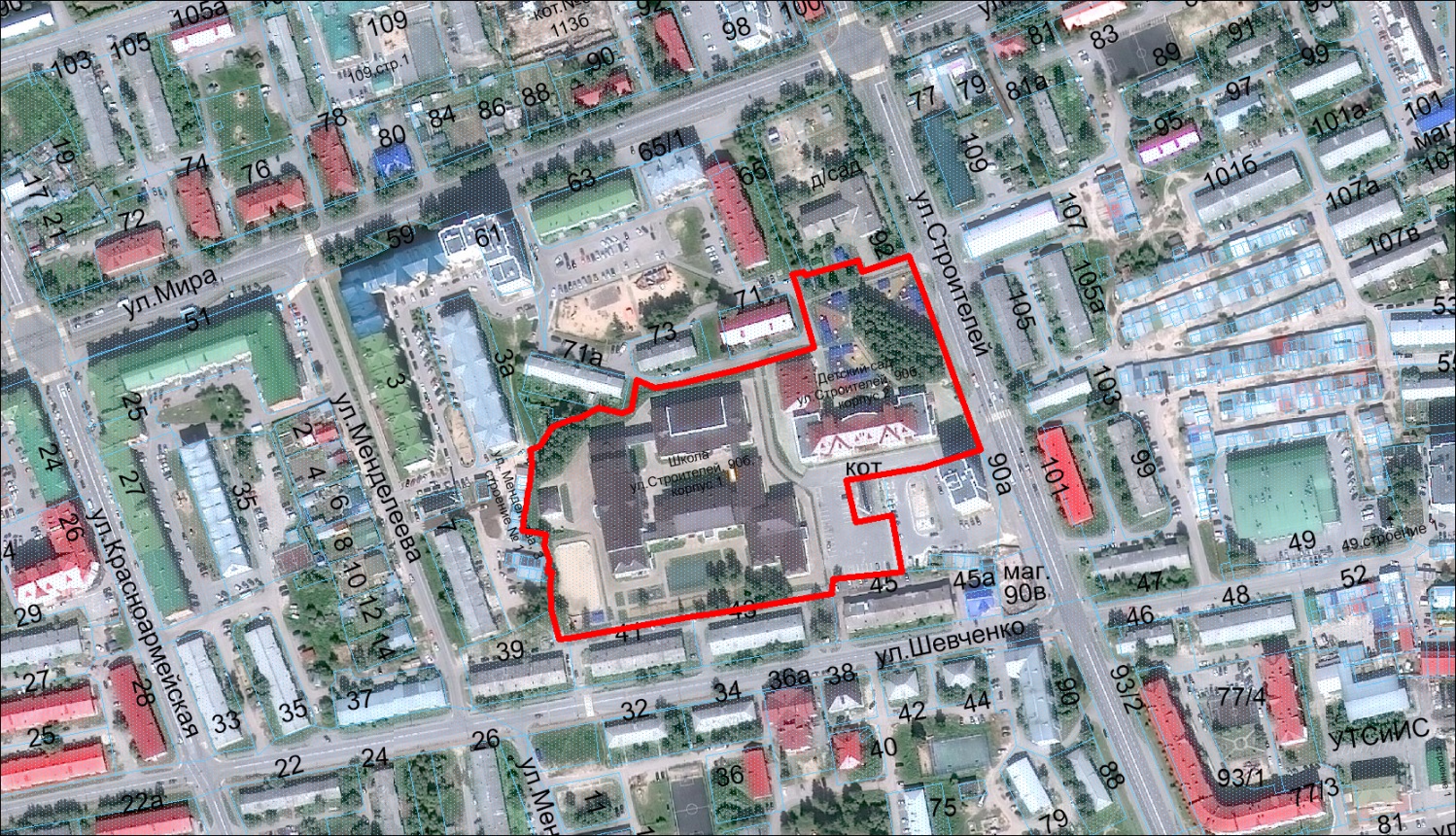 